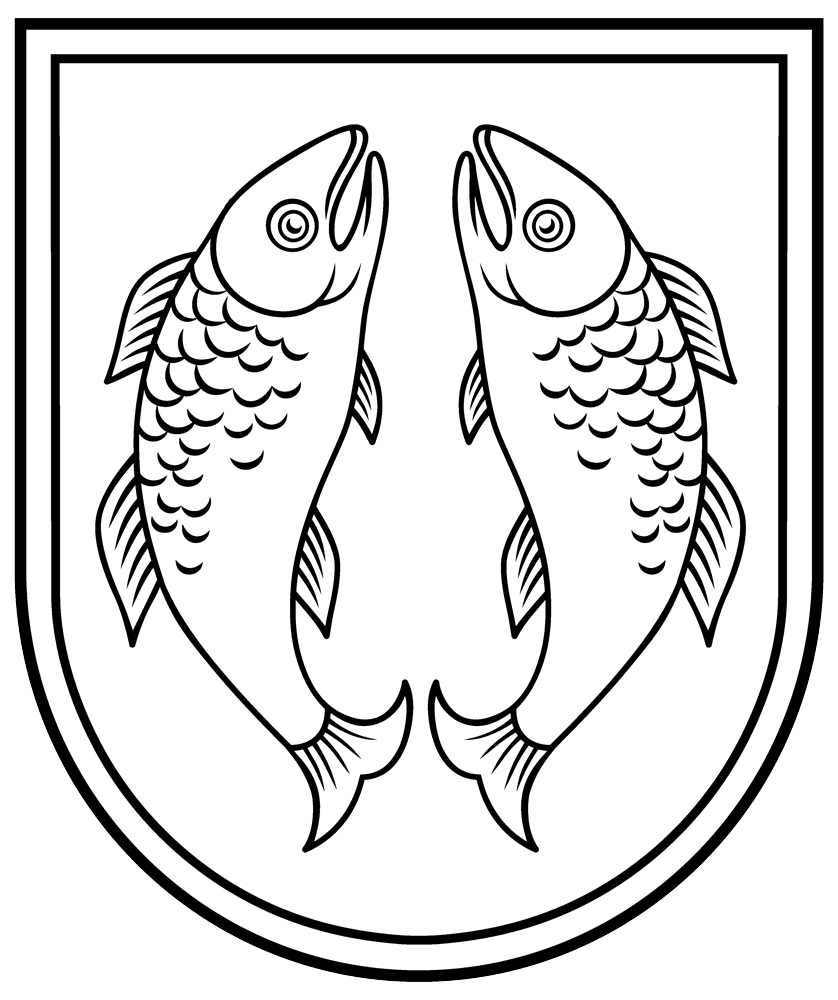 ROJAS NOVADA DOMEReģistrācijas Nr. 90002644930Zvejnieku iela 3, Roja, Rojas novads, Latvija, LV - 3264Tālrunis: +371 63232050, : +371 63232054, e - pasts: roja@roja.lvRojāSAISTOŠIE NOTEIKUMIRojas novadā							 Nr.5/2018Apstiprinātsar Rojas novada domes2018.gada 17.jūlijāsēdes lēmumu Nr.119 ( Nr.7)Grozījumi 16.01.2018. saistošajos noteikumos Nr.1/2018 „Par Rojas novada domes 2018.gada budžeta plānu”Izdoti saskaņā ar likuma „Par pašvaldībām”21.panta 2.punktu un 46.pantu,un likumu „Par pašvaldības budžetiem”Izdarīt 2018.gada 16.janvāra saistošajos noteikumos Nr.1/2018 “Par Rojas novada domes 2018.gada budžeta plānu” šādus grozījumus:Izteikt 2.punktu šādā redakcijā: “2. Apstiprināt Rojas novada pašvaldības pamatbudžetu 2018. gadam šādā apmērā (Izteikt 1.pielikumu jaunā redakcijā):2.1. kārtējā gada ieņēmumi – 5 314 925,00 euro,2.2. kārtējā gada izdevumi – 7 687 134,00 euro,2.3. naudas līdzekļu atlikums uz gada sākumu – 306 659,00 euro.”2. Izteikt 3.punktu šādā redakcijā: “ 3. Apstiprināt Rojas novada domes speciālo budžetu (īpašiem mērķiem iezīmētos līdzekļus) 2018. gadam šādā apmērā (2.pielikums):3.1. kārtējā gada ieņēmumi – 99 597,00 euro,3.2. kārtējā gada izdevumi – 127 295,00 euro,3.3. naudas līdzekļu atlikums uz gada sākumu – 39 915,00 euro.”3. Izteikt 4.punktu šādā redakcijā: “4. Apstiprināt Rojas novada pašvaldība  ziedojumu un dāvinājumu budžetu 2018. gadam šādā apmērā (Izteikt 3.pielikumu jaunā redakcijā):4.1. kārtējā gada ieņēmumi – 0,00 euro,4.2. kārtējā gada izdevumi – 7 355,00 euro,4.3. naudas līdzekļu atlikums uz gada sākumu – 7 355,00 euro.”Apstiprināt Rojas novada domes aizņēmumus 2018. gadam šādā apmērā – 399 816,00 euro (4.pielikums).Budžeta izpildītāji ir atbildīgi par to, lai piešķirto līdzekļu ietvaros nodrošinātu efektīvu un racionālu pašvaldības budžeta līdzekļu izlietojumu un, lai izdevumi pēc naudas plūsmas nepārsniedz attiecīgajam mērķim tāmē plānotos pašvaldības budžeta izdevumus atbilstoši ekonomiskajām un funkcionālajām kategorijām.Saistošie noteikumi par pašvaldības budžeta apstiprināšanu un budžeta grozījumiem stājas spēkā nākamajā dienā pēc to parakstīšanas, ja tajos nav noteikts cits spēkā stāšanās laiks, tiem jābūt brīvi pieejamiem pašvaldības domes ēkā, un tie publicējami pašvaldības mājaslapā internetā www.roja.lv.Domes priekšsēdētāja                 			E.Kārkliņa	     	 1.pielikumsRojas novada domes17.07.2018. saistošajiem noteikumiem Nr.5/2018Rojas novada domes 2018. gada pamatbudžetsDomes priekšsēdētāja                                       	E.Kārkliņa	     	 Rojas novada domes17.07.2018. saistošajiem noteikumiem Nr.5/2018Rojas novada domes 2018. gada speciālais budžetsDomes priekšsēdētāja                                       	E.Kārkliņa	     	 3.pielikumsRojas novada domes17.07.2018. saistošajiem noteikumiem Nr.5/2018Rojas novada domes 2018. gada ziedojumu un dāvinājumu budžetsDomes priekšsēdētāja                 			E.Kārkliņa	     	 4.pielikumsRojas novada domes17.07.2018. saistošajiem noteikumiem Nr.5/2018Rojas novada domes aizņēmumi uz 2018. gada 1.jūlijuPaskaidrojuma raksts par grozījumiem 16.01.2018. saistošajos noteikumos Nr.1/2018 „Par Rojas novada domes 2018.gada budžeta plānu”Rojas novada domes  budžeta grozījumi 2018. gadam izstrādāti, ievērojot likumos „Par pašvaldību budžetiem”, „Par  pašvaldībām”,  „Par  budžetu  un  finanšu  vadību”,  „Par  valsts  budžetu 2018.gadam”,  kā  arī  speciālajos  nodokļu  likumos,  Ministru  kabineta  noteikumos  un  citos spēkā esošos likumdošanas aktos paredzētās prasības.Skaitliskā informācija par budžeta ieņēmumiem un izdevumiem un budžeta klasifikācijai ir norādīta Rojas novada pašvaldības saistošo noteikumu grozījumos „ Par Rojas novada domes 2018.gada budžeta plānu” 1. un 2.pielikumā.Pašvaldības budžeta grozījumu mērķis:1)	iekļaut budžeta grozījumus starp EKK, FKK un budžeta izdevumu izmaiņas iestāžu, struktūrvienību saimnieciskās darbības nodrošināšanai saskaņā ar iesniegtajiem pieprasījumiem;2)	iekļaut budžeta grozījumus ES līdzfinansēto projektu izdevumu un ieņēmumu precizēšanai;3)	iekļaut budžeta grozījumos ieņēmumu precizējumus atbilstoši faktiskajai 2018.gada budžeta izpildei;4)	iekļaut budžeta grozījumos nepieciešamos aizņēmumus projektu realizācijai;5)	precizētas Pašvaldības ieņēmumu prognozes no valsts budžeta un no valsts budžeta iestādēm saņemtiem transfertiem;6) precizēts pamatbudžeta līdzekļu atlikums gada beigās; 7) precizēti izdevumi speciālā budžetā pa valdības funkcionālajām kategorijām un ekonomiskās klasifikācijas kodiem;8) precizēti ziedojuma budžeta līdzekļu ieņēmumi un izdevumi.IeņēmumiPamatbudžeta ieņēmumi ar grozījumiem plānoti EUR 5 314 353,00 kopsummā un tos veido nodokļu ieņēmumi,  nenodokļu ieņēmumi, pārējie nenodokļu ieņēmumi (no pašvaldības īpašuma iznomāšanas, pārdošanas), ieņēmumi no iestāžu sniegtajiem maksas pakalpojumiem un citi pašu ieņēmumi, kā arī transferti (mērķdotācijas, kas tiek saņemtas no atsevišķām ministrijām un pašvaldībām un paredzētas galvenokārt pedagogu darba samaksai, kā arī ES fondu finansēto projektu īstenošanai un pašvaldību maksājumiem par izglītības pakalpojumiem). Pašvaldības pamatbudžeta kontu atlikums uz 2018.gada 1.janvāri bija EUR 306 659,00.Kopējo pamatbudžeta ieņēmumu prognoze Pašvaldības funkciju finansēšanai palielināta par EUR 1 523 634,00. Palielinājumu veido Nekustamā īpašuma nodokļa par zemi parādi par iepriekšējiem gadiem,  Pašvaldību nodevas dažādi nenodokļu ieņēmumi, Pašvaldību saņemtie transferti no valsts budžeta un Eiropas Savienības politiku instrumentu un pārējās ārvalstu finanšu palīdzības līdzfinansētajiem projektiem,  Maksas pakalpojumus un citus pašu ieņēmumus pēc fakta uz 2018.gada 1.jūliju.Speciālā budžeta ieņēmumos izmaiņu nav.Ziedojumu un dāvinājumu budžeta ieņēmumos izmaiņu nav.IzdevumiBudžeta izdevumu daļā precizēti izdevumi un Pašvaldības finansējums pa funkcionālajām kategorijām un ekonomiskās klasifikācijas kodiem, kopumā izdevumus palielinot par EUR 3 130 941,00. Izdevumu finansēšana paredzēta ar papildus saņemtajiem ieņēmumiem un aizņēmumiem.Pamatbudžeta izdevumi ar grozījumiem plānoti EUR 7 687 134,00 apmērā (neieskaitot Valsts kases aizņēmumu pamatsummas atmaksas).Vispārējie valdības dienestiIzdevumi plānoti palielināt EUR 5 344,00 apmērā un tie paredzēti pašvaldības darbības nodrošināšanai, finanšu vadība, klientu apkalpošanai un projekta “Esi vesels – ieguldījums tavai nākotnei!” realizēšanai. Izdevumos veikta pārdale starp ekonomiskās klasifikācijas kodiem. Kopā izdevumi ar grozījumiem EUR 458 683,00 t.sk.:Rojas novada domes administrācijai EUR 400 320,00;Klientu apkalpošanas centram EUR 14 728,00;Deputātu, komisiju, komiteju atlīdzībai EUR 24 821,00;Lauksaimniecības komisijai EUR 620,00;Projekts “Esi vesels – ieguldījums tavai nākotnei!” EUR 18 063,00;Projekts “Mana līdzdalība Rojas nākotnē” EUR 131,00.Sabiedriskā kārtība un drošībaIzdevumi plānoti palielināt EUR 15 000,00 apmērā un tie paredzēti projekta “Video drošības novērošanas kameru ierīkošana” realizācijai. Izdevumos veikta pārdale starp ekonomiskās klasifikācijas kodiem. Kopā izdevumi ar grozījumiem EUR 153 746,00 t.sk.:Rojas pašvaldības policijai EUR 53 962,00;Ugunsdrošības, glābšanas un civilās drošības dienestam EUR 8 504,00;Projekts “Droša piekraste un jūra Latvijā un Igaunijā” EUR 73 730,00; Administratīvai komisijai EUR 2550,00;Projekts “Video drošības novērošanas kameru ierīkošana” EUR 15 000,00.Ekonomiskā darbībaIzdevumi plānoti palielināt EUR 1 86,00 apmērā un tie paredzēti iestāžu,  struktūrvienības, pašvaldības darbības nodrošināšanai. Izdevumos veikta pārdale starp ekonomiskās klasifikācijas kodiem. Kopā izdevumi ar grozījumiem EUR 120 136,00 t.sk.:Rojas apvienotajai būvvaldei EUR 30 199,00;Transportam EUR 63 254,00;Rojas tūrisma informācijas centram EUR 26 683,00.Pašvaldības teritoriju un mājokļu apsaimniekošanaIzdevumi plānoti palielināt EUR 61 271,00 apmērā un tie paredzēti iestāžu,  struktūrvienības, pašvaldības darbības nodrošināšanai, projekta “Mazupītes gultnes pārveidošana” realizācijai.  Izdevumos veikta pārdale starp ekonomiskās klasifikācijas kodiem. Kopā izdevumi ar grozījumiem EUR 774 551,00 t.sk.:Ūdenssaimniecībai EUR 765,00;Ielu apgaismojumam EUR 52 307,00;Labiekārtošanas nodaļai EUR 295 647,00;Kapu teritorijas uzturēšana EUR 29 389,00Projekts “Apgaismota pastaigu taka pludmalē” EUR 94 008,00;Projekts “Dabas tūrisms visiem” EUR 10 199,00;Projekts “Mazupītes gultnes pārveidošana” EUR 278 056,00;Pr. “Piekrastes apsaimniekošanas praktisko aktivitāšu realizēšana” EUR 14 180.Atpūta, kultūra un reliģijaIzdevumi plānoti palielināt EUR 3 042 447,00 apmērā un tie paredzēti iestāžu un struktūrvienību darbības nodrošināšanai, projekta “Rojas brīvdabas estrādes būvniecība” realizācijai, Senās uguns nakts pasākumam, Kultūras centra skatuves konstrukciju pārbūvei, Stadiona laukuma papildus būvdarbi. Izdevumos veikta pārdale starp ekonomiskās klasifikācijas kodiem. Kopā izdevumi ar grozījumiem EUR 4 048 739,00 t.sk.:Sporta organizēšanai EUR 18 353,00;Stadionam EUR 141 703,00;Rojas bibliotēkai EUR 41 868,00;Kaltenes bibliotēkai EUR 18 618,00;Muzejam EUR 64 346,00;Projekts “Muzeja brīvdabas teritorijas labiekārtošana” EUR 38 554,00;Muzeja filiāles “Kaltenes klubs” EUR 58 402,00;Projekts “Kaltenes kluba pārbūve par jūras kultūras mantojuma ekspozīciju centru EUR 116 927,00;Kultūras centram EUR 337 592,00;Zvejnieksvētkiem EUR 21 497,00;Projekts “Latvijas simtgades pasākumi” EUR 4 000,00Informatīvajam izdevumam “Banga” EUR 26 126,00;Projekts “Izstādes “Goda grāmata” izveide EUR 4 788,00;Projekts “Vieta sportiskām aktivitātēm” EUR 151 959,00;Projekts “Rojas brīvdabas estrādes būvniecība” 3 004 006,00.IzglītībaIzdevumi plānoti palielināt EUR 6 693,00 apmērā un tie paredzēti iestāžu, struktūrvienību darbības nodrošināšanai. Izdevumos veikta pārdale starp ekonomiskās klasifikācijas kodiem. Kopā izdevumi ar grozījumiem EUR 1 844 403,00 t.sk.:Rojas PII “Zelta Zivtiņa” EUR 260 044,00;Rojupes PII “Saulespuķe” EUR 253 590,00;Rojas vidusskolai EUR 766 941,00;Projekts “Karjeras atbalsts Rojas vidusskolā” EUR 7 115,00;Projekts “Atbalsts izglītojamo individuālo kompetenču attīstībai” EUR 17 445,00Rojas Mūzikas un Mākslas skolai EUR 219 364,00;Rojas sporta skolai EUR 96 878,00;Norēķiniem par izglītību EUR 106 724,00;BLPJC “Strops” EUR 56 491,00;BLPJC “Varavīksne” EUR 35 788,00;Melnsila BLPJC EUR 15 972,00;Projekts “Dabas vides estētikas studija” EUR 6 051,00Projekts “Jaunieši Rojas attīstībai!” EUR 2 000,00Sociālā aizsardzībaIzdevumos veikta pārdale starp ekonomiskās klasifikācijas kodiem. Kopā izdevumi ar grozījumiem EUR 286 876,00 apmērā, t.sk.:Rojas bāriņtiesai EUR 36 743,00;Rojas novada sociālajam dienestam EUR 174 522,00;Mērķdotācija sociālajiem darbiniekiem EUR 2 714,00Sociāliem pabalstiem EUR 52 250,00;Savstarpējie norēķini sociāliem pakalpojumiem EUR 15 660,00;Bezdarbniekiem EUR 4 987,00.Speciālais budžetsIzdevumos veikta pārdale starp ekonomiskās klasifikācijas kodiem. Speciālā budžeta izdevumi ar grozījumiem  plānoti EUR 127 295,00  apmērā, t.sk.:Ekonomiskā darbībaIzdevumi ar grozījumiem plānoti EUR 123 658,00 apmērā, t.sk.:Autoceļu fondam EUR 123 658,00.Vides aizsardzībaIzdevumi ar grozījumiem plānoti EUR 3 637,00 apmērā, t.sk.:Dabas resursu nodoklim EUR 3 637,00.Ziedojumu un dāvinājumu budžetsIzdevumos veikta pārdale starp ekonomiskās klasifikācijas kodiem. Kopā izdevumi ar grozījumiem plānoti EUR 7 355,00 apmērā, t.sk.:Atpūta, kultūra un reliģija Izdevumi plānoti EUR 100,00 apmērā, t.sk.:Muzejam EUR 100,00.Sociālā aizsardzībaIzdevumos veikta pārdale starp ekonomiskās klasifikācijas kodiem. Kopā izdevumi ar grozījumiem plānoti EUR 7 255,00 apmērā, t.sk.:Medikamentiem no Heikendorfa draudzes EUR 500;Veciem cilvēkiem EUR 1 266,00;Ģimenēm un bērniem EUR 3 970,00;Ģimeņu nometnēm EUR 1 089,00;Bez vecāku gādības palikušiem bērniem EUR 430,00.Pašvaldības aizņēmumi un galvojumiSaskaņā ar noslēgtiem aizņēmumu līgumiem ar Valsts kasi, 2018.gadā paredzēts atmaksāt aizņēmumu pamatsummas EUR 399 816,00 apmērā. Pašvaldība paredz veikt aizņēmumus Valsts Kasē 2018.gadā projektu realizācijai,   orientējoši EUR 2 564 658,00 apmērā. Valsts kasē pašvaldības ņemto kredītu kopējā summa, kas nomaksājam līdz 2048.gadam ir 3 326 088,00 EUR. Saskaņā ar pašreiz spēkā esošajiem līgumiem, pašvaldībai 2018.gadā Valsts kasei jāatmaksā 399 816,00 EUR, t.sk. kredīts „Energoefektivitātes paaugstināšana Rojas vidusskolas sākumskolai, PII „Zelta Zivtiņa”, „Rojas novada infrastruktūras attīstība – ēku rekonstrukcija”, “SIA Rojas DzKU pamatkapitāla palielināšana ERAF projekta Ūdenssaimniecības infrastruktūras attīstības projekts Rudes ciemā”, “SIA Rojas DzKU pamatkapitāla palielināšanai Kohēzijas fonda projekta ūdenssaimniecības pakalpojumu attīstība Rojā”, “Rojas stadiona skatītāju tribīņu rekonstrukcija”, “SIA „Rojas DzKU” pamatkapitāla palielināšanai Kohēzijas fonda projekta „Ūdenssaimniecības pakalpojumu attīstība Rojā” īstenošanai”, “Ūdenssaimniecības attīstība Rojas novada Rojas pagasta Rudes ciemā, II kārta”, “Prioritārā investīciju projekta “Rojas stadiona pārbūve, 1.kārta” īstenošana”, “Rojas Jūras zvejniecības muzeja brīvdabas teritorijas labiekārtošana, nodrošinot novada kultūras mantojuma popularizēšanu un pieejamību”, “Kaltenes kluba pārbūve par jūras kultūras mantojuma ekspozīcijas centru”, “Apgaismotas pastaigu takas izveide Rojas pludmalē”.2019.gadā Valsts kasei jāatmaksā 214 100,00 EUR. 2020.gadā Valsts kasei jāatmaksā 205 016,00 EUR.	Rojas novada dome sniegusi kredīta galvojumus:1. SIA „Atkritumu apsaimniekošanas sabiedrība „Piejūra”. Mērķis – „Projekta Sadzīves atkritumu apsaimniekošana Piejūras reģionā Latvijā īstenošana”. Neatmaksātā summa 57 724,00 EUR;2. SIA „Rojas DzKU”. Mērķis – „Ūdenssaimniecības pakalpojumu attīstība Rojā”. Neatmaksātā summa 250 239,00 EUR.Domes priekšsēdētāja                 		                      	E.Kārkliņa	     	 KodsPozīcijas nosaukumsApstiprinātais 2018. gada plāns, euroGrozījumi, euroApstiprinātais 2018. gada plāns ar grozījumiem, euroIIEŅĒMUMI UN GADA SĀKUMA ATLIKUMS KOPĀ4 097 378,005 621 584,00F20010000 ASNaudas līdzekļu atlikums uz gada sākumu306 659,00306 659,00I.1KĀRTĒJIE GADA IEŅĒMUMI3 790 719,00+ 1523 206,005 314 925,001.0.Nodokļu ieņēmumi2 133 167,002 139 167,001.0.0.0.Iedzīvotāju ienākuma nodoklis1 825 491,001 825 491,001.1.1.1.Saņemts no Valsts kases sadales konta iepriekšējā gada nesadalītais iedzīvotāju ienākuma nodokļa atlikums14 572,0014 572,001.1.1.2.Saņemts no Valsts kases sadales konta pārskata gadā ieskaitītais iedzīvotāju ienākuma nodoklis1 810 919,001 810 919,004.1.1.0.Nekustamā īpašuma nodoklis par zemi201 259,00+6 000,00207 259,004.1.1.1.Nekustamā īpašuma nodokļa par zemi kārtējā saimnieciskā gada ieņēmumi181 259,00181 259,004.1.1.2.Nekustamā īpašuma nodokļa par zemi iepriekšējo gadu parādi20 000,00+6 000,0026 000,004.1.2.0.Nekustamā īpašuma nodoklis par ēkām un inženierbūvēm78 068,0078 068,004.1.2.1.Nekustamā īpašuma nodokļa par ēkām kārtējā gada maksājumi63 068,0063 068,004.1.2.2.Nekustamā īpašuma nodokļa par ēkām iepriekšējo gadu parādi15 000,0015 000,004.1.3.0.Nekustamā īpašuma nodoklis par mājokļiem 28 349,0028 349,004.1.3.1.Nekustamā īpašuma nodokļa par mājokļiem kārtējā saimnieciskā gada ieņēmumi26 349,0026 349,004.1.3.2.Nekustamā īpašuma nodokļa par mājokļiem parādi par iepriekšējiem gadiem2 000,002 000,002.0.Nenodokļu ieņēmumi33 291,00+16 119,0049 982,009.4.0.0.Valsts nodevas, kuras ieskaita pašvaldību budžetā1 975,001 975,009.5.0.0.Pašvaldību nodevas7 365,00+1000,008 365,0010.0.0.0.Naudas sodi un sankcijas2 300,00500,002 800,0012.0.0.0.Pārējie nenodokļu ieņēmumi5 286,00+130,005 416,0013.0.0.0.Ieņēmumi no Valsts (Pašvaldību) īpašuma iznomāšanas, pārdošanas un no nodokļu pamatparāda kapitalizācijas16 365,00+15 061,00 31 426,003.0Maksas pakalpojumi un citi pašu ieņēmumi96 976,00+14 272,00111 248,0021 3.5.1.Mācību maksa (pieaugušo izglītība)1 700,001 700,0021.3.5.2.Ieņēmumi no vecāku maksām26 000,0026 000,0021.3.5.9.Pārējie ieņēmumi par izglītības pakalpojumiem12 600,0012 600,0021.3.7.9.Ieņēmumi par pārējo dokumentu izsniegšanu un pārējiem kancelejas pakalpojumiem600,00600,0021.3.8.1.Ieņēmumi par telpu nomu27 600,0027 600,0021.3.8.3.Ieņēmumi no kustamā īpašuma iznomāšanu4 550,004 550,0021.3.8.4.Ieņēmumi par zemes nomu3 500,003 500,0021.3.8.9.Pārējie ieņēmumi par nomu un īri300,00300,0021.3.9.2.Ieņēmumi no pacientu iemaksām un sniegtajiem rehabilitācijas un ārstniecības pakalpojumiem450,00450,0021.3.9.3.Ieņēmumi par biļešu realizāciju9 500,00200,009 700,0021.3.9.4.Ieņēmumi par dzīvokļu un komunālajiem pakalpojumiem550,00550,0021.3.9.5.Ieņēmumi par projektu īstenošanu+14 072,0014 072,0021.3.9.9.Citi ieņēmumi par maksas pakalpojumiem7 381,007 381,0021.4.9.0.Citi iepriekš neklasificētie pašu ieņēmumi2 245,002 245,005.0.Transferti1 527 285,00+1 487 243,003 014 528,0017.0.0.0.Pašvaldību saņemtie transferti no valsts budžeta daļēji finansētām atsavinātām publiskām personām un no budžeta nefinansētām iestādēm 52 970,0052 970,0018.6.2.0.Pašvaldības saņemtie valsts budžeta transferti noteiktam mērķim732 006,00+ 3 500,00 (Latvijas valsts simtgadei)1 410,00 (Dziesmu svētkiem)736 944,0018.6.3.0.Pašvaldību no valsts budžeta iestādēm  saņemtie transferti Eiropas Savienības politiku instrumentu ārvalstu finanšu palīdzības līdzfinansētajiem projektiem86 697,00+97 872,00 (Projekts “Apgaismotas pastaigu takas izveide pludmalē”)+144 000,00 (Projekts “Kaltenes kluba pārbūve”)+ 1756,00 (Projekts “Esi vesels – ieguldījums tavai nākotnei!”)+1 225 177,00 (Projekts Rojas brīvdabas estrādes būvniecība”)+13 500,00 ( Projekts Video drošības novērošanas kameras”)1 569 002,0018.6.4.0.Pašvaldību budžetā saņemtā dotācijas no pašvaldību finanšu izlīdzināšanas fonda568 976,00568 976,0018.6.9.0.Pārējie pašvaldību saņemtie valsts budžeta iestāžu transferti31 636,0031 636,0019.2.0.0.Pašvaldību budžeta transferti no citām pašvaldībām55 000,0055 000,00IIKĀRTĒJIE GADA IZDEVUMI4 556 193,007 687 134,0001.000Vispārējie valdības dienesti453 339,00+5 344,00458 683,0001.1Rojas novada domes administrācija396 732,00+430,00 (pabalsti)+500,00 (pārējie sakari)-233,00 (auditoru pakalp.)+300,00 (iekārtas remonts)-300,00 (pārējie pakalp.)+2000,00 (izdevumi par precēm)807,00 (paklājs laulību zālei)84,00 (printerim)-1500,00 (naudas balvas)+1500,00 (izdevumi brīvprātīgo iniciatīvu izpildei)400 320,0001.12Klientu apkalpošanas centrs14 728,0014 728,0002.1Deputāti, komitejas, komisijas24 821,0024 821,0002.11Lauksaimniecības komisija620,00620,00P21Projekts “Esi vesels – ieguldījums tavai nākotnei!”16 307,001756,00 (adm.izd.)32,00 (adm.izd.)-32,00 (vasaras nometnēm)18 063,00P23Projekts “Mana līdzdalība Rojas nākotnē”131,00131,0003.000Sabiedriskā kārtība un drošība138 746,00+15 000,00153 746,0003.1Ugunsdrošības, glābšanas un civilās drošības dienesti8 504,008 504,00P20Projekts “Droša piekraste un jūra Latvijā un Igaunijā”73 730,0073 730 (transporta būves)-73 730 (kapitālais remonts)73 730,0004.1Pašvaldības policija53 962,0053 962,0005.1Administratīvā komisija2 550,002 550,00P30Projekts “Video drošības novērošanas kameru ierīkošana”+15000,0015 000,0004.000Ekonomiskā darbība119 950,00+186,00120 136,0006.1Rojas apvienotā būvvalde30 013,00+150,00 (piemaksa)+36,00 (darba devēja VSAOI)30 199,0007.1Transports63 254,0063 254,0008.1Rojas tūrisma informācijas centrs26 683,00+120,00 (apkure)+50,00 (nojumes noma)-20,00 (biedru naudām)-30,00 (pašnodarb.personu pakalp.)-40,00 (biroja preces)-30,00 (degviela)-10,00 (remonta un uzturēš.mat.)26 683,0006.000Pašvaldību teritoriju un mājokļu apsaimniekošana714 280,00+61 271,00774 551,0010.1Ūdenssaimniecība765,00765,0011.1Ielu apgaismojums54 307,00-1000,00 (remontdarbi)-3000,00 (remonta un uzturēš.mat.)2000,00 (ielu apgaism.)52 307,0012.1Labiekārtošanas nodaļa308 735,005500,00 (algas)700,00 (elektroenerģija)-6200,00 (atkritumu apsaimn.)-12088,00 (projekts)-1000,00 (Kaltenes klubam)295 647,0012.11Kapu teritorijas uzturēšana29 389,00-430,00 (algas)430,00 (pabalsts)-100,00 (remontdarbi)1500,00 (labiekārtošans darbi)100,00 (uzturēšanas materiāli)-1500,00 (attīstības pasākumi)29 389,00P14Projekts “Apgaismota pastaigu takas izveide Rojas pludmalē”94 008,0094 008,00P19Projekts “Dabas tūrisms visiem”10 199,0020,00 (komand.)-20,00 (adm.izd.)-500,00 (adm.darb.nodroš.)500 (saimn.pamatl.)10 199,00P11Projekts “Mazupītes gultnes pārveidošana”216 877,0061179,00278 056,00P28Projekts “Piekrastes apsaimniekošanas praktisko aktivitāšu realizēšana”+14 180,00 (Ģipkas laipas)14 180,0008.000Atpūta, kultūra un reliģija1 005 292,00+3 042 447,004 048 739,0013.1Sporta organizēšana18 353,00-387,00 (biedru naudas)387,00 (mīkstais inventārs)18 353,0014.1Stadions129 606,00500,00 (apkure)500,00 (elektroenerģija)1000,00 (remontdarbi)50,00 (IT pakalp.)200,00 (biedru naudas)20000,00 (inventārs)-20000,00 (saimn.pamatlīdz.)10,00 (datortehnika)-260,00 (pārējie pamatlīdz.)10097,00 (papildus darbi laukumos)141 703,0015.1Rojas bibliotēka41 868,0041 868,0016.1Kaltenes bibliotēka18 258,00360,00 (piemaksa)18 618,0017.1Muzejs64 346,00-40,00 (pārējie komnadējumi)180,00 (izdevumi par transporta pakalp.)-5,00 (veselības izdevumi)-25,00 (apmācību pakalp.)-80,00 (administratīvie izd.)-30,00 (biedru naudas)-50,00 (inventārs)50,00 (remonta materiāli)64 346,00P10Projekts “Rojas Jūras zvejniecības muzeja brīvdabas teritorijas labiekārtošana, nodrošinot novada kultūras mantojuma popularizēšanu un pieejamību”38 554,0038 554,0019.1Muzeja filiāle “Kaltenes klubs”56 381,00-100,00 (autoratlīdz.līgumi)-60,00 (sakaru pakalp.)120,00 (pasākumu izd.)150,00 (aparatūras remonts)60,00 (remontdarbi)-20,00 (biroja preces)300,00 (adminitsr.darb.nodr.)207,00 (galdi, soli)-1500,00 (saimn.pamatl.)1584,00 (papildus darbi būvniecībā)1000,00 (remontdarbi)58 402,00P17Projekts “Kaltenes kluba pārbūve par jūras kultūras mantojuma ekspozīcijas centru”116 927,00116 927,0018.1Kultūras centrs317 359,002500,00 (autoratlīdz.līgumi)1560,00 (pārējie admin.izd.)-2000,00 (pasākumu izd.)300,00 (“Zelta pāri”mūzika)300,00 (aparatūras remonts)-300,00 (remontdarbi)-150,00 (biroja preces)-500,00 (remonta materiāli)-402,00 (nāru tērpi)-7865,00 (attīstības pasākumi)7865,00 (būvprojekts kontrukcijām)18 925,00 (konstrukciju pārbūve)337 592,0018.11Kultūras centra Zvejnieksvētki20 267,00345,00 (uzņ.līgumi)83,00 (darba devēja VSAOI)502,00 (nāru tērpi)300,00 (ēdināšana)21 497,0018.12Projekts “Latvijas valsts simtgades pasākumi”500,003500,00 (Senās uguns nakts pasākums)4 000,0020.1Informatīvais izdevums “Banga”26 126,00-50,00 (admizde.)50,00 (iekārtu remonts)26 126,00P24Projekts “Izstādes “Goda grāmata” izveide”4 788,004 788,00P25Projekts “Vieta sportiskām aktivitātēm”151 959,00151 959,00P29Projekts “Rojas brīvdabas estrādes būvniecība”+2966936,00 (Rojas brīvdabas estrādes būvniecība)20038,00 (būvuzraudzība)17032,00 (autoruzraudzība3 004 006,0009.000Izglītība1 837 710,00+ 6 693,001 844 403,0021.1Rojas PII “Zelta Zivtiņa”260 044,00-36,00 (pabalsts)36,00 (pabalsts no kā aprēķina IIN)123,00 (transporta pakalp.)-123,00 (remontdarbi)260 044,0022.1Rojupes PII “Saulespuķe”250 697,00-500,00 (pedagogu algas)440,00 (samaksa par virsstundu darbu)1500,00 (piemaksa)106,00 (darba devēja VSAOI pārējiem darbiniekiem)347,00 (darba devēja VSAOI pedagogu algām)115,00 (transporta pakalp.)1000,00 (labiekārtošanas darbi)-115,00 (pārtikas preces)253 590,0023.1Rojas vidusskola763 369,00-1400,00 (pedagogu algas)1400,00 (piemaksa)750,00 (piemaksa)180,00 (darba dev.VSAOI pedag.algām)-562,00 (elektroenerģ)-533,00 (apmācību pakalp.)-1000,00 (admin.izd.)2642,00 (ēku, būvju un telpu remonts)500,00 (inventārs-500,00 (admn.darb.nodroš.)533,00 (darba burtnīcas)-135,00 (datorprogr.)1197,00 (mācību literatūra)500,00 (datortehnika)766 941,00P13Projekts “Karjeras atbalsts Rojas vidusskolā”7 115,00-82,00 (adm.izd.)37,00 (biroja preces)45 (degviela)7 115,00P22Projekts “Atbalsts izglītojamo individuālo kompetenču attīstībai”17 445,00-278,00 (adm.izd.)278,00 (mācību līdz.)17 445,0024.1Rojas Mūzikas un Mākslas skola219 164,00200,00 (apkure)219 364,0025.1Rojas sporta skola96 850,00+28,00 (piemaksa)96 878,0026.1Norēķini par izglītību106 724,00106 724,0030.11BLPJC “Strops”56 491,00480,00 (piemaksa)-45,00 (apmāc.pakalp.)45,00 (adm.izd.)-480,00 (pašnodarb.pers.pakalp.)56 491,0031.11BLPJC “Varavīksne”35 788,0035 788,0032.11Melnsila BLPJC15 972,0051,00 (elektroenerģ.)-51,00 (saimn.pamatlīdz.)15 972,00P26Projekts ”Dabas vides estētikas studija”6 051,006 051,00P27Projekts “Jaunieši Rojas attīstībai!”2 000,002 000,0010.000Sociālā aizsardzība286 876,00286 876,0027.1Rojas bāriņtiesa36 743,0036 743,0028.1Rojas novada sociālais dienests174 522,00300,00 (darbība ar nekustamo īpašumu)100,00 (nekustamā īpašuma uzturēšana)200,00 (remonta un uzturēšanas materiāli)400,00 (saimnieciskie pamatl.)-1000,00 (samaksa par pārējiem sociālajiem pakalp.)174 522,0028.2.Mērķdotācija sociālajiem darbiniekiem2 714,002 714,0029.1Sociālie pabalsti52 250,0052 250,0033.1Savstarpējie norēķini sociālos pakalpojumos15 660,0015 660,00P3Bezdarbnieki4 987,004 987,00III. IEŅĒMUMU PĀRSNIEGUMS (+), DEFICĪTS (–) (I – II)-765 474,00-1 606 735,00-2 372 209,00IV. FINANSĒŠANA765 474,001 606 735,002 372 209,00F20010000Naudas līdzekļi295 469,00-88 102,00207 367,00F21010000 ASNL atlikums gada sākumā2 326,002 326,00F21010000 PBNL atlikums gada beigās2 000,002 000,00F22010000Pieprasījuma noguldījumi295 143,00-88 102,00207 041,00F22010000 ASPieprasījuma noguldījuma atlikums gada sākumā304 333,00304 333,00F22010000 PBPieprasījuma noguldījuma atlikums perioda beigās9 190,0088 102,0097 292,00F40020000Aizņēmumi470 005,001 694 837,002 164 842,00F40020010Saņemtie aizņēmumi627 949,001 875 530,00 (Rojas brīvdabas estrādes būvniecībai)61 179,00 (Mazupītes gultnes pārveidošanai)2 564 658,00F40020020Saņemto aizņēmumu atmaksa157 944,0097 872,00 (Apgaismotas pastaigu takas)144 000,00 (Kaltenes kluba pārbūve)399 816,00KodsPozīcijas nosaukumsApstiprinātais 2018. gada plāns, euroGrozījumi, euroApstiprinātais 2018. gada plāns ar grozījumiem, euroIIEŅĒMUMI UN GADA SĀKUMA ATLIKUMS KOPĀ139 512,00139 512,00F20010000 ASNaudas līdzekļu atlikums uz gada sākumu39 915,0039 915,001.0KĀRTĒJIE GADA IEŅĒMUMI99 597,0099 597,005.5.3.0.Dabas resursu nodoklis3 000,003 000,0018.6.2.0.Pašvaldību saņemtie valsts budžeta transferti noteiktam mērķim96 597,0096 597,00IIKĀRTĒJIE GADA IZDEVUMI127 295,00127 295,0004.000Ekonomiskā darbība123 658,00123 658,0005.000Vides aizsardzība3 637,00-200,00 ( pārējie remontdarbi)+200,00 (iestāžu uztur.materiāli)3 637,00F20010000 ABNaudas līdzekļu atlikums perioda beigās12 217,0012 217,00Kods/numurs pēc kārtasPozīcijas nosaukumsApstiprinātais 2018. gada plāns, euroGrozījumi, euroApstiprinātais 2018. gada plāns ar grozījumiem, euroIIEŅĒMUMI UN GADA SĀKUMA ATLIKUMS KOPĀ7 355,007 355,00F20010000 ASNaudas līdzekļu atlikums uz gada sākumu7 355,007 355,001.0KĀRTĒJIE GADA IEŅĒMUMI0,000,0023.0.0.0.Saņemtie ziedojumi un dāvinājumi0,000,00IIKĀRTĒJIE GADA IZDEVUMI7 355,007 355,0008.000Atpūta, kultūra un reliģija100,00100,0010.000Sociālā aizsardzība7 255,00-500,00 (pārējā sociālā palīdzība naudā)500,00 (pārējā sociālā palīdzība)7 255,00F20010000 ABNaudas līdzekļu atlikums perioda beigās0,000,00Nr. p. k.Aizde-vējsMērķisLīguma noslēgšanas datumsKredīta atmaksas termiņšValūtaAizņēmuma summa saskaņā ar noslēgto līgumu201820192020202120222023Turpmākajos gadosKOPĀ1Valsts kaseRojas novada domes infrastruktūras attīstība, ēku rekonstrukcija03.01.2011.20.10.2028EUR284 57416 03316 03316 03316 03316 03316 03376 145172 3432Valsts kaseEnergoefektivitātes paaugstināšana Rojas vsk. un PII „Zelta Zivtiņa”14.07.2010.20.03.2020EUR43 4866 2156 2151 535000013 9653Valsts kaseSIA Rojas DzKU pamatkapitāla palielināšana ERAF projekta Ūdenssaimniecības .infr.att. projekts Rudes ciemā28.03.2011.20.03.2021.EUR21 0402 9042 9042 9047120009 4244Valsts kaseSIA Rojas DzKU pamatkapitāla palielināšanai Kohēzijas fonda projekta ūdenssaimniecības pakalpojumu attīstība Rojā28.03.2011.20.03.2031.EUR92 1885 3445 3445 3445 3445 3445 34438 74870 8125Valsts kaseRojas stadiona skatītāju tribīņu rekonstrukcija11.02.2013.20.01.2029.EUR259 25615 95915 95915 95915 95915 95915 95983 784179 5386Valsts kaseSIA „Rojas DzKU” pamatkapitāla palielināšanai Kohēzijas fonda projekta „Ūdenssaimniecības pakalpojumu attīstība Rojā” īstenošanai11.02.2013.20.09.2029.EUR155 6159 2949 2949 2949 2949 2949 29453 443109 2079Valsts kaseŪdenssaimniecības attīstība Rojas novada Rojas pagasta Rudes ciemā, II kārta08.09.2014.20.09.2019.EUR28 3885 9804 4850000010 46510Valsts kasePrioritārā investīciju projekta “Rojas stadiona pārbūve, 1.kārta” īstenošana28.06.2017.20.05.2027.EUR298 68531 41131 44431 44431 44431 44431 444110 054298 68511Valsts kaseRojas Jūras zvejniecības muzeja brīvdabas teritorijas labiekārtošana, nodrošinot novada kultūras mantojuma popularizēšanu un pieejamību03.10.2017.20.09.2022.EUR64 44164 80400000064 80412Valsts kaseKaltenes kluba pārbūve par jūras kultūras mantojuma ekspozīcijas centru11.12.2017.20.11.2022.EUR191 050144 00011 76311 76311 76211 76200191 05013Valsts kaseApgaismotas pastaigu takas izveide Rojas pludmalē11.12.2017.20.11.2022.EUR111 47897 8723 4023 4023 4013 40100111 47814Valsts kaseDrošība piekrastē un jūras teritorijā Latvijā un Igaunijā09.05.2018.20.04.2023.EUR72 229014 44514 44614 44614 44614 446072 22915Valsts kaseVieta sportiskām aktivitātēm09.05.2018.20.04.2023.EUR146 558029 31229 31229 31229 31129 3110146 55816Valsts kaseJauna dabas kultūras tūrisma pakalpojumu radīšana Rīgas jūras līča rietumu piekrastē02.07.2018.20.06.2048.EUR1 875 530063 50063 58063 58063 58063 5801 557 7101 875 530KOPĀKOPĀKOPĀKOPĀKOPĀKOPĀ1 550 201399 816214 100205 016201 287200 574185 4111 919 8843 326 088